1.6 Tarifbindung nach Beschäftigten 1998 - 2018 in %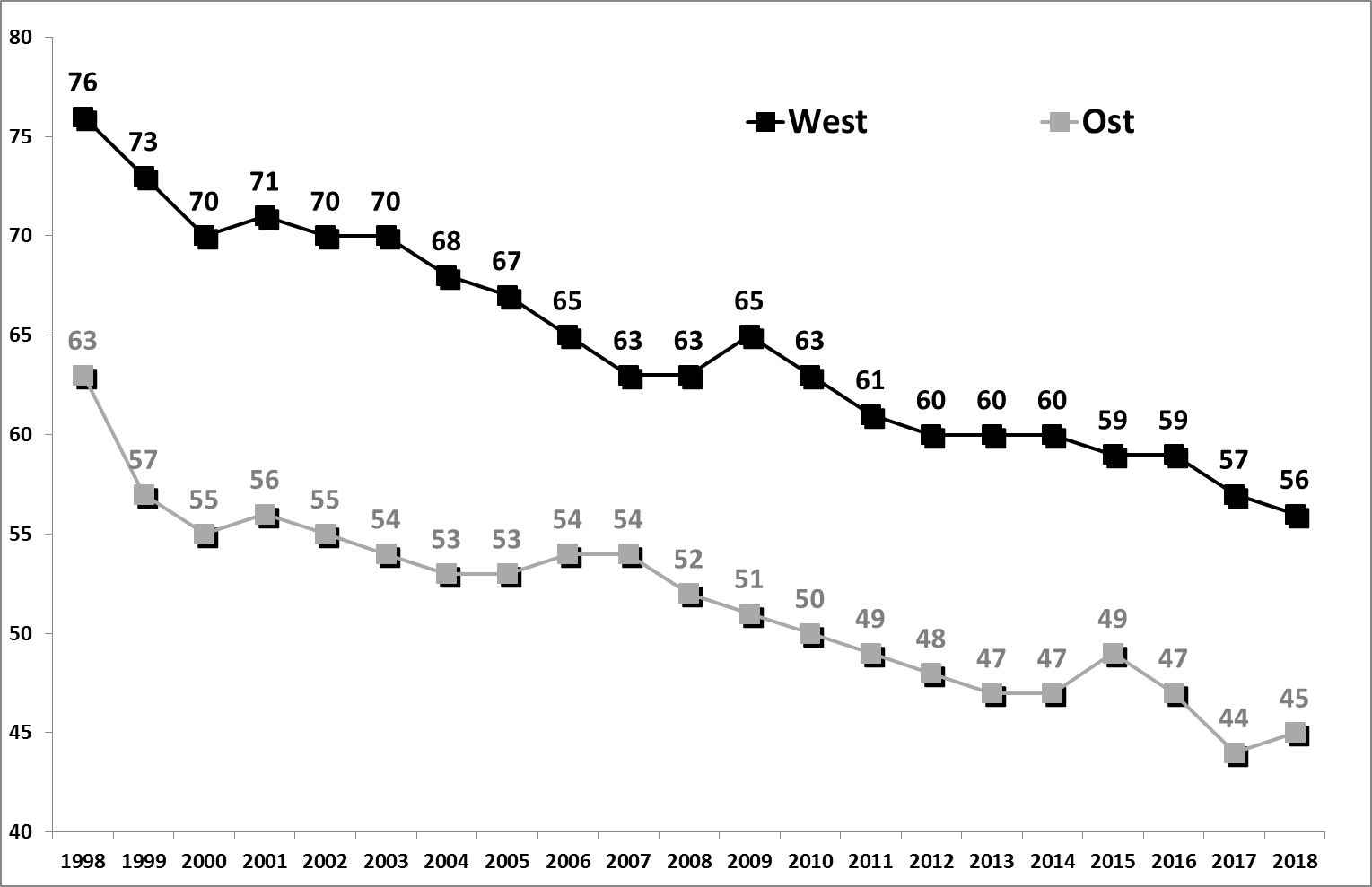 Quelle: IAB-Betriebspanel